Actividades sugeridas del programa 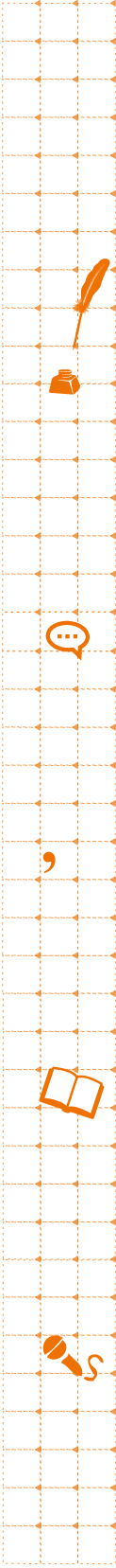 Menú de poemasEl docente organiza al curso para que reciten los poemas que  han aprendido en la unidad. Para esto, en grupos de cinco crean un menú en el que aparecen las secciones de bebida, entrada, platos de fondo, postre y café. Cada miembro del grupo aprende un poema de acuerdo con la sección del menú. Organizan las mesas de la sala como si fuese un restaurante y crean la carta en una cartulina. El profesor y algunos alumnos hacen de comensales y van probando los distintos poemas que cada grupo tiene para ofrecer, en el orden en que aparecen en el menú. El docente explica a los estudiantes que deben ensayar los poemas para recitarlos con entonación y expresión, para que los comensales disfruten su sabor.Concurso de trabalenguasEl docente enseña una serie de trabalenguas a los alumnos y los practican a coro varias veces para que se los aprendan. Para esto, juegan a practicarlos a distintas velocidades. Primero los dicen lentamente para aprender todas las palabras y lo que el trabalenguas significa. Luego, pueden jugar al acelerador: progresivamente los van diciendo más rápido para poner a prueba su capacidad de concentración y pronunciación. Cuando logran decirlos de corrido, pueden manejar las velocidades hacia adelante y hacia atrás: con mayor o menor rapidez. Para finalizar, el docente les encomienda que ensayen por su cuenta para participar en un concurso al interior de la sala. El ganador será   el alumno que logre pronunciar el trabalenguas más rápido, con expresión y sin equivocarse.Poemas con efectos de sonidoLos estudiantes aprenden diferentes poemas o canciones y preparan efectos de sonido para presentarlos frente al curso. Bajo la guía del docente, proponen ruidos para una canción o un poema que se relacionen con el tema del mismo, por ejemplo, sonidos de animales o de elementos del clima, instrumentos o sonidos propios de la vida en la ciudad, entre otros. Los estudiantes practican en grupos mientras un par recita y otro par se encarga de aportar los sonidos, para luego invertir los roles.